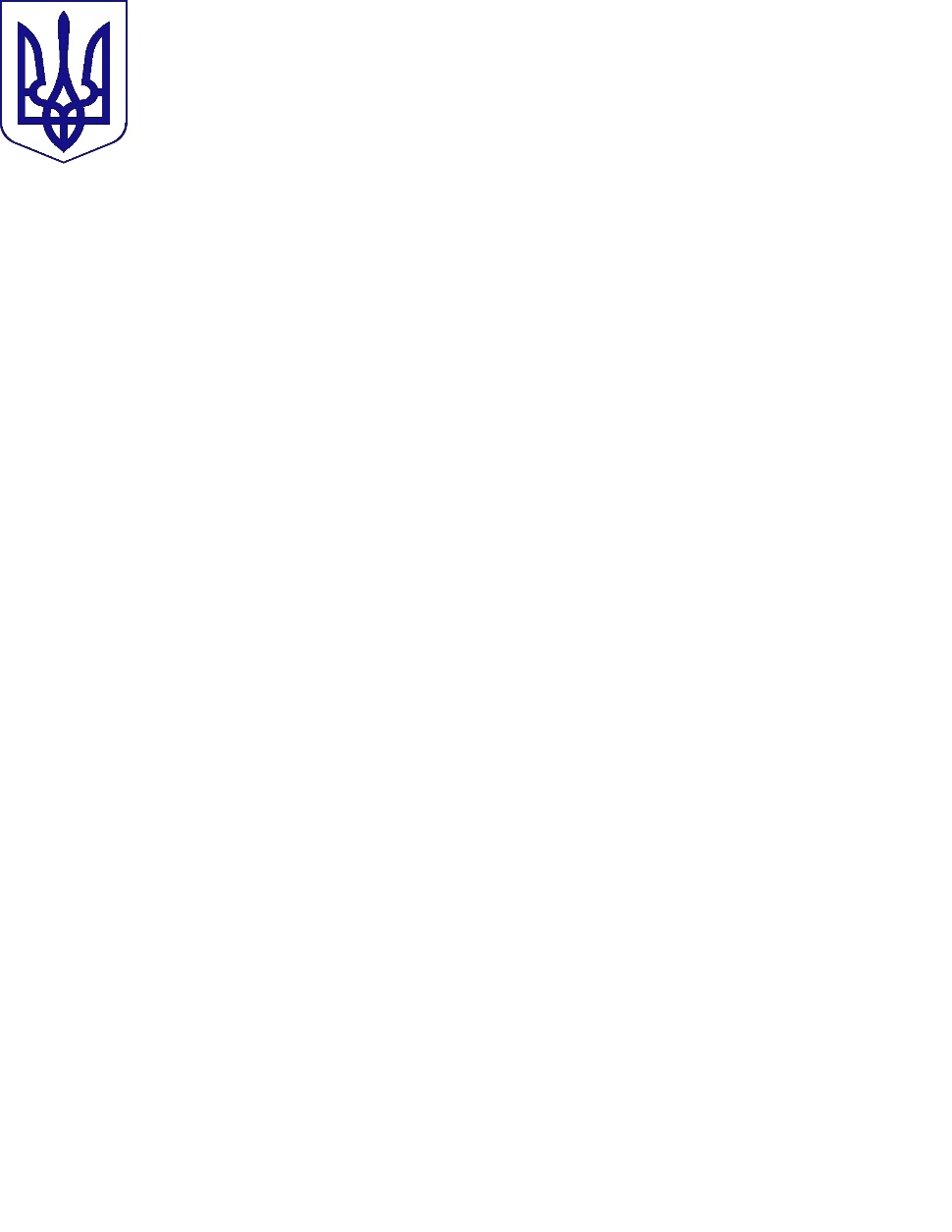 МІНІСТЕРСТВО ОСВІТИ І НАУКИ УКРАЇНИУКРАЇНСЬКИЙ ДЕРЖАВНИЙ ЦЕНТР ПОЗАШКІЛЬНОЇ ОСВІТИ(УДЦПО)Кловський узвіз 8, м. Київ, 01021; т/ф (044) 253-75-25; тел. 253-63-99, 253-01-05 “МТС” +38 (050) 566-89-50; “Київстар” +38 (097) 751-98-81E-mail: udcpoua@gmail.com; estetudcpo@gmail.com ; texnudcpo@gmail.com; mettod2@gmail.com Web-site:http://udcpo.com.ua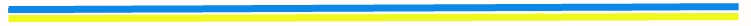 Від 19.04.2022  № 04-06 Директорам обласних, Київського міського центру, палаців дитячо-юнацької творчості естетичного виховання, державних будинків художньої та технічної творчостіПро проведення ІІ Всеукраїнського творчого фестивалю до Дня Європи «Єврофест - 2022» (заочний/онлайн формат)Відповідно до наказу Міністерства освіти і науки України від 15.12.2021 року № 1379 «Про затвердження Плану всеукраїнських і міжнародних організаційно- масових заходів з дітьми та учнівською молоддю на 2022 рік (за основними напрямами позашкільної освіти)» з обов’язковим виконанням вимог Постанови Кабінету Міністрів України від 9 грудня 2020 р. № 1236, з 18 по 21 травня 2022 року у місті Кропивницькому Українським державним центром позашкільної освіти спільно з Комунальним закладом позашкільної освіти «Кіровоградський обласний центр дитячої та юнацької творчості» буде проведено ІІ Всеукраїнський творчий фестиваль до Дня Європи «Єврофест - 2022» (заочний/онлайн формат).До участі у заході запрошуються вихованці (учні) закладів позашкільної, загальної середньої, професійної (професійно-технічної), вищої освіти України та інших організацій, установ віком від 9 до 21 року (включно).Додаткова інформація за тел: у місті Кропивницькому (095) 234-64-98 (контактні особи: - Долгополова Наталія Костянтинівна, (095) 585-96-18 - Кордонська Лариса Миколаївна), у місті Києві (044) 253-01-05 (контактна особа – Кононенко Ірина Володимирівна).Т.в.о. директора                                                                                Олена ПЕДОРЕНКОІрина Кононенко (044) 253 01 05Додаток до листа УДЦПОвід 19.04.22 № 04-06 Умови проведення ІІ Всеукраїнського творчого фестивалю до Дня Європи «Єврофест - 2022» (заочний/онлайн формат)на тему: «Європа – наш спільний дім. Спільне сьогодення. Спільні цінності.                            Спільне майбутнє»Мета та завдання Фестивалю1.1. ІІ Всеукраїнський творчий фестиваль до Дня Європи «Єврофест - 2022»  (заочний/онлайн формат) (далі – Фестиваль) проводиться з метою знайомства   дітей та молоді України з історією та культурою країн Європи засобами різних видів дитячої творчості, популяризації європейських цінностей у дитячому та молодіжному середовищі. 1.2. Завдання фестивалю:реалізація творчого потенціалу дітей та молоді мовою мистецтва;популяризація через мистецтво спільного майбутнього України з європейськими народами у складі ЄС; встановлення контактів між творчими дитячими та юнацькими колективами України, що працюють у напрямку популяризації європейської культури;створення умов для розвитку творчих здібностей вихованців та підтримка дитячих художніх колективів;	стимулювання дитячих творчих колективів України до вивчення європейської культури та включення до репертуару творів, що розкривають тему Фестивалю.залучення до участі у Фестивалі представників дитячих творчих колективів з європейських країн – членів Міжнародної асоціації позашкільної освіти (далі – МАПО), дітей - вимушених преселенців, що мешкають на даний час у країнах Європи та залишаються учасниками дитячих творчих колективів України.2. Організатори ФестивалюМіністерство освіти і науки України, Департамент освіти і науки Кіровоградської облдержадміністрації, Український державний центр позашкільної освіти, Комунальний позашкільний навчальний заклад «Кіровоградський обласний центр дитячої та юнацької творчості».3. Журі ФестивалюСклад журі формується із фахівців в напрямках творчої діяльності, заявлених у конкурсах Фестивалю.4. Учасники ФестивалюДо участі у заході запрошуються вихованці (учні) закладів позашкільної, загальної середньої, професійної (професійно-технічної), вищої освіти України та інших організацій, установ віком від 9 до 21 року (включно),  які у своїй творчій діяльності розкривають тему Фестивалю.5. Порядок проведення ФестивалюФестиваль проводиться на базі Комунального позашкільного навчального закладу «Кіровоградський обласний центр дитячої та юнацької творчості» з 18 по 21 травня 2022 року в онлайн/заочному форматі. Відбірковий (заочний) етап прийому конкурсних робіт триватиме з 2 до 12 травня 2022 року. Розкриття теми Фестивалю передбачає: відображення учасниками підтримки України європейськими державами в умовах військового стану;  прагнення дітей до миру та свободи; розкриття змісту європейських цінностей як сукупності основних принципів облаштування всіх інститутів суспільства, що об’єднують більшість мешканців Європи; відображення майбутнього України у ЄС у співдружності з європейськими народами.6. Конкурс «Квіз країнами Європи»6.1. Командний конкурс пошуково-дослідницької та просвітницької діяльності, що проводиться серед представників євроклубів та інших дитячих організацій, діяльність яких орієнтована в межах визначеної теми Фестивалю. Команда має складатися з 6 учасників та керівника. Під час реєстрації на конкурс команда обирає країну Європи, яку представлятиме під час конкурсної програми Фестивалю за визначеними напрямками. 6.2. Конкурсна програма відбувається в двох вікових категоріях: 9-13 років (включно). Учасники представляють країну за наступними характеристиками: назва країни, географічне положення, столиця, офіційна мова, форма державного устрою, валюта, символіка, взаємовідносини з Україною. Для участі в конкурсі команді необхідно до 12 травня 2022 року зареєструватися за посиланням https://forms.gle/U89FWPqrUPadr5ug6, направити конкурсні матеріали на електронну адресу koae2021evroclub@gmail.com та презентувати своє творче дослідження в режимі онлайн у час та дату, зазначені у програмі Фестивалю. Тривалість презентації – до 5 хвилин.  Запрошення на онлайн зустріч та програма Фестивалю будуть надіслані на електронну пошту керівника команди, зазначену під час реєстрації.У разі проведення конкурсної програми у заочній формі, представлені матеріали будуть оцінені журі як ті, що взяли участь у конкурсі.14 - 17 років (включно). Під час конкурсної програми учасники презентують країну Європи, зазначену під час реєстрації за трьома напрямами:Відносини між Україною та обраною країною під час військового стану. Для розкриття теми учасники готують презентацію та коментар до неї, якій розкриває зміст завдання. Тривалість виступу до 5 хвилин. У разі заочного формату - журі оцінює подані матеріали як ті, що взяли участь у конкурсі.Європейські цінності –  принципи та норми життєдіяльності демократичної України. При розкритті цього тематичного напрямку учасники беруть участь у панельній дискусії, під час якої   обговорюють поняття «цінність», «європейські цінності», зміст основних європейських цінностей та 6 ступенів основних європейських цінностей. У разі заочного формату учасникам пропонується взяти участь у веб-квесті на задану тематику.- Україна та ЄС: прогнози та перспективи.Конкурсна програма передбачає усну промову у форматі есе, яку презентують 2 члена команди. У промові учасники відображають позитивні зміни, що відбулися у країнах, які вони представляють, після вступу до ЄС і дають оцінку таких перспектив для України.      У разі заочного формату проведення конкурсу, журі оцінює поданий текст есе як той, що взяв участь у конкурсі.Для участі в конкурсі необхідно до 12 травня 2022 року зареєструватися за посиланням https://forms.gle/s46qBF2fuugnNJdq5, дослідити отриману країну за визначеними тематичними напрямками, відправити матеріали на електронну адресу koae2021evroclub@gmail.com та взяти участь в роботі тематичної сесії у час та дату, зазначені у програмі фестивалю в режимі онлайн, під час якої відбудеться захист робіт. Тривалість виступів до 3-х хвилин. Запрошення на онлайн зустріч та програма Фестивалю будуть надіслані на електронну пошту керівника команди, зазначену під час реєстрації.6.3. Критерії оцінювання:розкриття теми Фестивалю -10 балів;         змістовне наповнення -10 балів;        майстерність публічного виступу -10 балів;        оригінальність подачі матеріалу -10 балів;        продуктивність обговорення -10 балів.6.4. Кожна команда - учасниця Фестивалю обох вікових категорій має до 17 травня 2022 року створити презентаційний постер команди та розмістити його на тематичній Події «Єврофест 2022» Facebook сторінки Комунального закладу позашкільної освіти «Кіровоградський обласний центр дитячої та юнацької творчості». Посилання на Подію учасники отримують після реєстрації.Вимоги до оформлення постера:        інформативність, змістовність, креативність оформлення;        наявність інтерактивних елементів, що презентують громадську активність команди.6.5. Контактні особи: Кордонська Лариса Миколаївна, заступник директора (095) 585 96 18, Недял Альона Анатоліївна, методист (099) 371 69 88. 7. Конкурс інтернет - мемів «Різні обличчя Європи»7.1. На конкурс приймаються фотоколажі з гумористичним текстом формату А3 (3 роботи від учасника або команди). 7.2. Конкурс відбувається у вікових категоріях:9-12 років; 13-17 років; 18-21 років (включно).7.3. Для участі в конкурсній програмі учасникам необхідно до 12 травня 2022 року заповнити анкету за посиланням https://forms.gle/CM6r66HhPLZ6R35q6 та прикріпити графічний файл (мінімальної роздільної здатності 1280x720).Ім'я файлу, що містить зображення, повинно відповідати назві роботи, прізвищу та імені виконавця, назві області (наприклад, робота Козаченко Миколи «Україна понад усе!» Кіровоградська область – «Україна понад усе!»_Козаченко _ Микола_ Кіровоградська).  7.4. Критерії оцінювання:повнота розкриття теми – 50 балів;манера передачі – 20 балів;композиційне та кольорове рішення – 50 балів;оригінальність – 30 балів.7.5. Контактні особи: Гладченко Тетяна Олексіївна, завідувач відділом народних мистецтв (095) 139-02-79, Волобуєва Діана Олександрівна, методист (095) 646-34-41.8. Конкурс постерів «Європейське Майбутнє України»8.1. На конкурс приймається одна робота від учасника чи команди формату А3 із застосуванням довільної техніки виконання. 8.2. Конкурсна програма відбувається у вікових категоріях:9-12 років; 13-17 років; 18-21 років (включно).8.3. Для участі в конкурсній програмі учасникам необхідно до 12 травня  2022 року заповнити анкету за посиланням https://forms.gle/2g4Ndh7tdwvtVzDb9 та прикріпити графічний файл (мінімальної роздільної здатності 1280x720).Ім'я файлу, що містить зображення, повинно відповідати назві роботи, прізвищу та імені виконавця, назві області (наприклад, робота Тарасенко Катерини «Україна європейська» Кіровоградська область – «Україна європейська» _ Тарасенко Катерина _ Кіровоградська). 8.4. Критерії оцінювання:         повнота розкриття теми – 50 балів;        емоційний відгук (робота запам’яталася, викликала позитивне емоційне спрямування) - 50 балів;        композиційне та кольорове рішення – 30 балів;        оригінальність ідеї – 30 балів.        8.5. Контактні особи: Гладченко Тетяна Олексіївна, завідувачка відділом народних мистецтв (095) 139-02-79, Волобуєва Діана Олександрівна, методист (095) 646-34-41.9. Конкурс світлин «Європа – наш спільний дім»9.1. На конкурс приймаються авторські світлини дітей тимчасово переселених у європейські країни, які продовжують дистанційно займатися у дитячих творчих об’єднаннях України, а також світлини дітей європейських країн – учасників МАПО. Світлини повинні відображати гостинність мешканців європейських країн, заходи підтримки прагнення України до миру.Світлини можуть бути виконані у довільному жанрі формату А4 і розкривати тему конкурсу (одна робота від учасника або команди)  9.2. Конкурсна програма відбувається у вікових категоріях: 9-12 років;  13-17 років;  18-21 років (включно).9.3. Для участі в конкурсній програмі учасникам необхідно до 12 травня 2022 року заповнити анкету за посиланням https://forms.gle/iMfgX5UdhA1PoSg29 та прикріпити гіпертекстове посилання на архівний файл (формат JPG, якість HD 1280x720).    Ім'я файлу, що містить зображення, має відповідати назві роботи, прізвищу та імені виконавця, назві області (наприклад, робота Горенко Софії «Європа – наш спільний дім» Кіровоградська область – «Європа – наш спільний дім»_Горенко Софія_ Кіровоградська).   9.4. Критерії оцінювання:         відповідність темі конкурсу – 50 балів;        емоційний відгук – 50 балів;        повнота розкриття змістового задуму – 50 балів;        оригінальність світлини, її унікальність – 40 балів;        художнє та композиційне рішення – 30 балів.        9.5. Контактні особи: Гладченко Тетяна Олексіївна, завідувачка відділом народних мистецтв (095) 139-02-79, Волобуєва Діана Олександрівна, методист (095) 646-34-41.10. Конкурс коміксів «Європейські цінності в дії»10.1. На конкурс приймається одна індивідуальна робота від учасника чи у співавторстві 2-х осіб формату А3 із застосуванням довільної техніки виконання, які раніше не публікувалися, в тому числі і в мережі інтернет. 10.2. Конкурсна програма відбувається у вікових категоріях:13-17 років; 18-21 років (включно).10.3. Для участі в конкурсній програмі учасникам необхідно до 12 травня 2022 року заповнити анкету за посиланням https://forms.gle/UVQn1JEAKiiYnfbU8 та прикріпити гіпертекстове посилання на архівний файл (формат JPG, якість HD 1280x720). Робота подається українською мовою (можливі роботи без слів). Розмір коміксу - від кількох стріпів до 6 сторінок (формату А 4 та А3), мінімальної роздільної якості 300 dpi. Вибір кольору та орієнтація сторінки - на розсуд автора.10.4. Критерії оцінювання коміксів: оригінальність відтворення у коміксах історій, в яких відображені європейські цінності - 30 балів;лаконічність представлення сюжету – 30 балів;виразність і майстерність малюнків – 30 балів;стислість і точність коментарів та реплік – 30 балів;логічність та послідовність епізодів – 30 балів; естетичний вигляд – 20 балів.10.5. Кращі роботи братимуть участь у віртуальній виставці, що відбудеться в рамках програми Фестивалю з 18 по 21 травня 2022 року.10.6. Контактні особи: Гладченко Тетяна Олексіївна, завідувачка відділом народних мистецтв (095) 139-02-79, Волобуєва Діана Олександрівна, методист (095) 646-34-41.11. Конкурс «Відеопоезія» 11.1. Конкурсна програма відбувається у вікових категоріях: молодша -  вік учасників не більше 12 років;середня - вік учасників 13-17 років;старша - вік учасників 17-21 років.11.2. До участі у конкурсі приймаються роботи за номінаціями:Сюжетне відео (роботи з візуальною репрезентацією сюжету);Документальна відеопоезія (автор читає вірш в кадрі);Текстографічна відеопоезія (в відео наявний віршований текст);Авторська відеопоезія (поетичний текст авторський, безпосередньо учасника конкурсу);Концептуальна відеопоезія (сюжет відеоряду пов`язаний з віршем на рівні ідеї);Музична відеопоезія (ритм відеоряду заданий музичним супроводом).11.3. Вимоги до конкурсної роботи.У роботі може бути використана поезія українських або авторів країн Європи, авторська поезія;Тривалість твору не має перебільшувати 5 хвилин.Виконані іноземною мовою конкурсні роботи мають бути просубтитровані українською.Роботи можуть бути виконані у будь-яких відеотехніках при використанні будь-якого потрібного обладнання.Конкурсна робота розміщується на відеохостингу Youtube (режим доступу за посиланням) або на Google-drive (доступ за посиланням з правом «читач»).Розміщена робота має бути записана в якості не менше ніж HD (720p або 1280x720).11.5. Прийом заявок.Заявки на участь у конкурсній програмі номінації приймаються до 12 травня.Заявка формується шляхом заповнення Google – форми за посиланням https://forms.gle/ELpnmuhvx9KJejhD6 В заявці обов’язково вказується: П.І.Б. автора/Назва авторського колективу;Назва закладу освіти за статутом (Перевіряйте згідно Інформаційної системи управління освітою https://isuo.org);П.І.Б. керівника автора/колективу авторів;Контактний телефон та E-mail;Посилання на конкурсну роботу розміщену на Youtube або Google-drive;Опис роботи (Назва, автор поезії, автор використаного аудіосупроводу).11.6. Критерії оцінювання:відповідність обраному напрямку -10 балів;оригінальність побудови відеоряду та аудіосупроводу -10 балів;втілення творчої ідеї - 10 балів;знання тексту - 10 балів;інтонація - 10 балів;емоційний темпоритм - 10 балів;логічні наголоси - 10 балів.Надсилаючи роботи на конкурс, учасники автоматично надають оргкомітету право на використання робіт при створенні рекламної продукції та розміщенні в соцмережах при висвітленні подій Фестивалю.Оргкомітет залишає право відмовити в участі у конкурсі роботам з порушенням морально-етичних норм. Участь в конкурсній програмі номінації означає згоду з умовами Фестивалю.Підсумкові оцінки, сертифікати учасників та дипломи переможців розміщуються на офіційному ресурсі фестивалю https://ocdut.kr.ua/eurofest-2022/Додаткова інформація за телефоном: Людмила Мироненко, методист (099) 918 47 81.13. НагородженняПереможці Фестивалю нагороджуються дипломами Українського державного центру позашкільної освіти відповідних ступенів.14. Фінансування фестивалюУчасть у Фестивалі безкоштовна.